Kom med forslag til ny visjon for Flakstad kommune!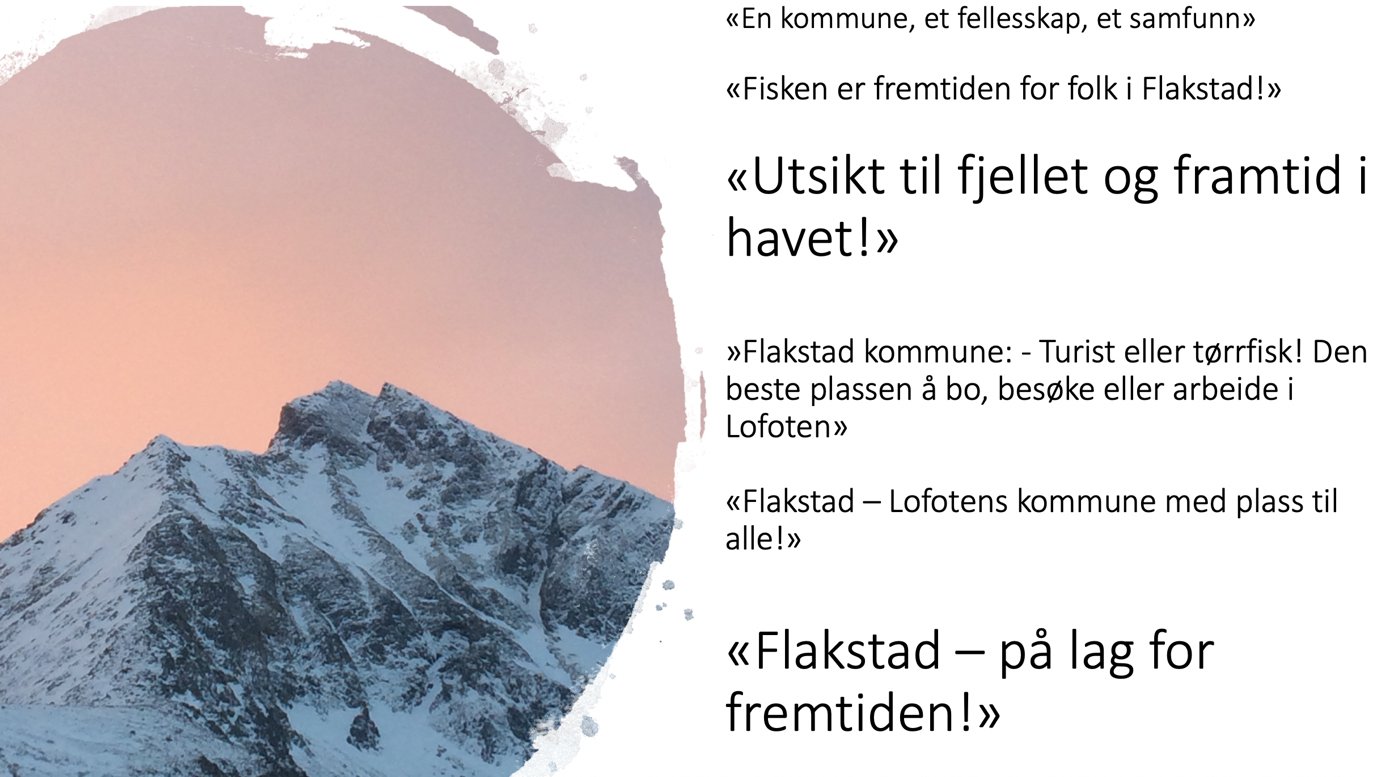 Utarbeidelse av ny samfunnsplan for Flakstad kommune (2019-2031) er i gang, og i den forbindelse trenger samfunnsplanen en ny visjon. Dagens visjon for Flakstad kommune er fra 2007, og lyder slik: «Flakstad – kystkommune med livskvalitet, fremtidsvyer og plass til flere.» 
Styringsgruppa ønsker Flakstadfjæringer med på laget i utarbeidelsen av ny visjon for Flakstad kommune. Nedenfor er en liste med visjoner som er innhentet fra innspillsrundene. Hvor noen har pekt på tema og verdier de mener bør inngå i en visjon, har andre skrevet en konkret visjon. 

Kanskje noen av utsagnene nedenfor kan inspirere deg til å lage din visjon for Flakstad kommune?

Hva er en visjon?
En visjon kan defineres som et bilde av en fremtidig, ønsket tilstand. En visjon kan være en fremtidsdrøm - noe en skal strekke seg etter. Send inn bidrag til: ane@salt.nuBærekraftige samfunn i alle bygder Levedyktige bygder En kommune, et fellesskap, et samfunn Inkludere bygdene, ildsjelene, i samfunnsutviklingen. Geografien er unik/ viktig i Flakstad Hold turisten i handa mæ skyvottan«Fisken er fremtiden for folk i Flakstad!»«For Flakstad kommer fisken først!»Flakstad «lever» også av minnene på fordums slit.«Med ryggen mot fjellet og føttene i havet – så sitter vi godt og trives med kavet»Ta vare på det vi har: natur, sykehjem/ helse, skoler m.m. «Vi jobber for livet for å gjøre det beste ut av det vi har!»Ei levende glad bygd – vi ser bare muligheter! Forbli en egen kommune – unngå sammenslåing! Vi ser bare muligheter! Flakstad – turista, fesk og kuling. Kom hit så blir du e fuling. Flakstad – en plass for fremtiden! Ei levende glad bygd for alle. Flakstad – ingenting er umulig! Flakstad! God plass til alle, både små og store. Flakstad – framtidsrettet, samhold og engasjert. Flakstad – på lag for fremtiden! Flakstad: primærnæring + reiseliv = SANT! Vi står han av. Vi klora oss fast. Utsikt til fjellet og framtid i havet!Brubygget i vest!Yttersida = innersida. Leite – skjelfjordleite Flakstad kommune: en framtidsrettet kystkommune for folk, fugl og fisk.Flakstad kommune: - Turist eller tørrfisk! Den beste plassen å bo, besøke eller arbeide i Lofoten.Flakstad – for det gode liv, samhold og raushetFlakstad – Lofotens kommune med plass til alle!
